Умный и творческий малыш или как развить у ребенка межполушарные связиМежполушарное взаимодействие – это особый механизм объединения левого и правого полушария головного мозга в единую, целостно работающую систему, формируется под влиянием как генетических, так и средовых факторов. Межполушарное взаимодействие необходимо для координации работы мозга и передачи информации из одного полушария в другое.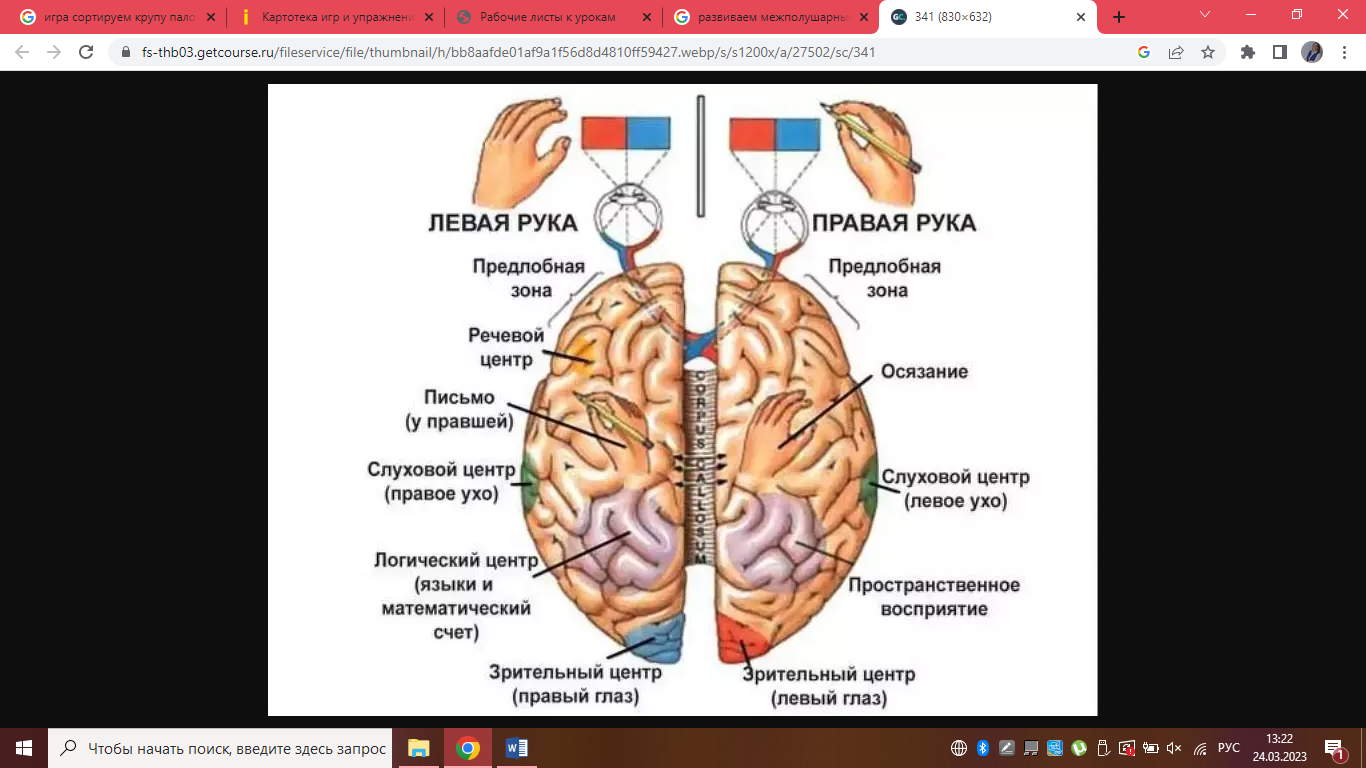 Чем лучше будут развиты межполушарные связи, тем выше у ребёнка будет интеллектуальное развитие, память, внимание, речь, воображение, мышление и восприятие. Использование игр на развитие межполушарного взаимодействия является, на наш взгляд, необходимыми базовыми упражнениями, которые «включают» мозговую активность ребенка и способствуют повышению эффективности и оптимизации всех видов развивающих и коррекционных занятий с ним.!ВАЖНО. Игры на развитие межполушарного взаимодействия выполняются сначала одной рукой, потом другой, потом обеими руками.ИГРА 1. «Золушка» 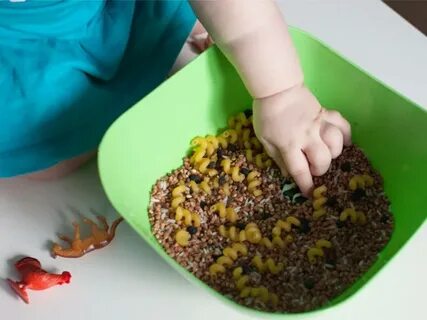 Необходимо соединить два (на усложнение: и более) вида крупы, и предложить ребенку их рассортировать, для усложнения задачи можно использовать палочки для суши.ИГРА 2. «Зеркальные рисунки»Ребенку предлагается нарисовать или обвести одновременно двумя руками зеркально-симметричные картинки или буквы.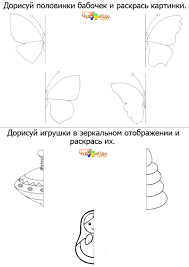 ИГРА 3. «Ухо-нос»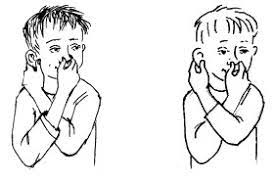 Левой рукой ребенок берется кончик носа, а правой за ухо. Одновременно необходимо отпустить и нос и ухо, хлопнуть в ладоши, и поменять руки.ИГРА 4. «Разноцветный текст»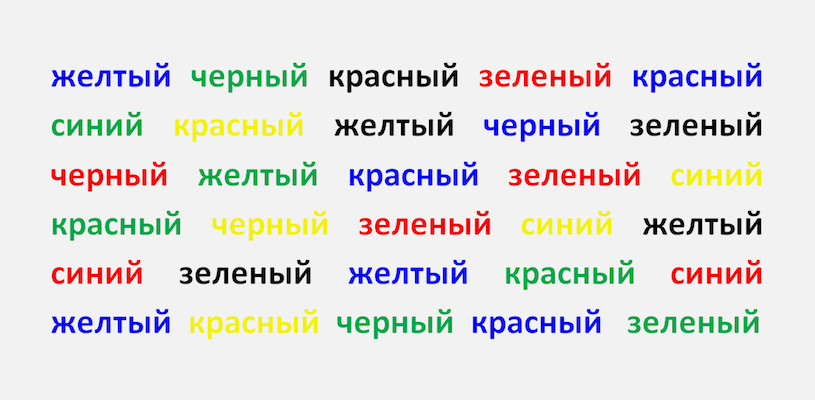 Игра для детей, умеющих читать. Ребенку предлагается прочитать название цвета, не обращая внимание на сам цвет. ИГРА 5. «Собачка-пистолет»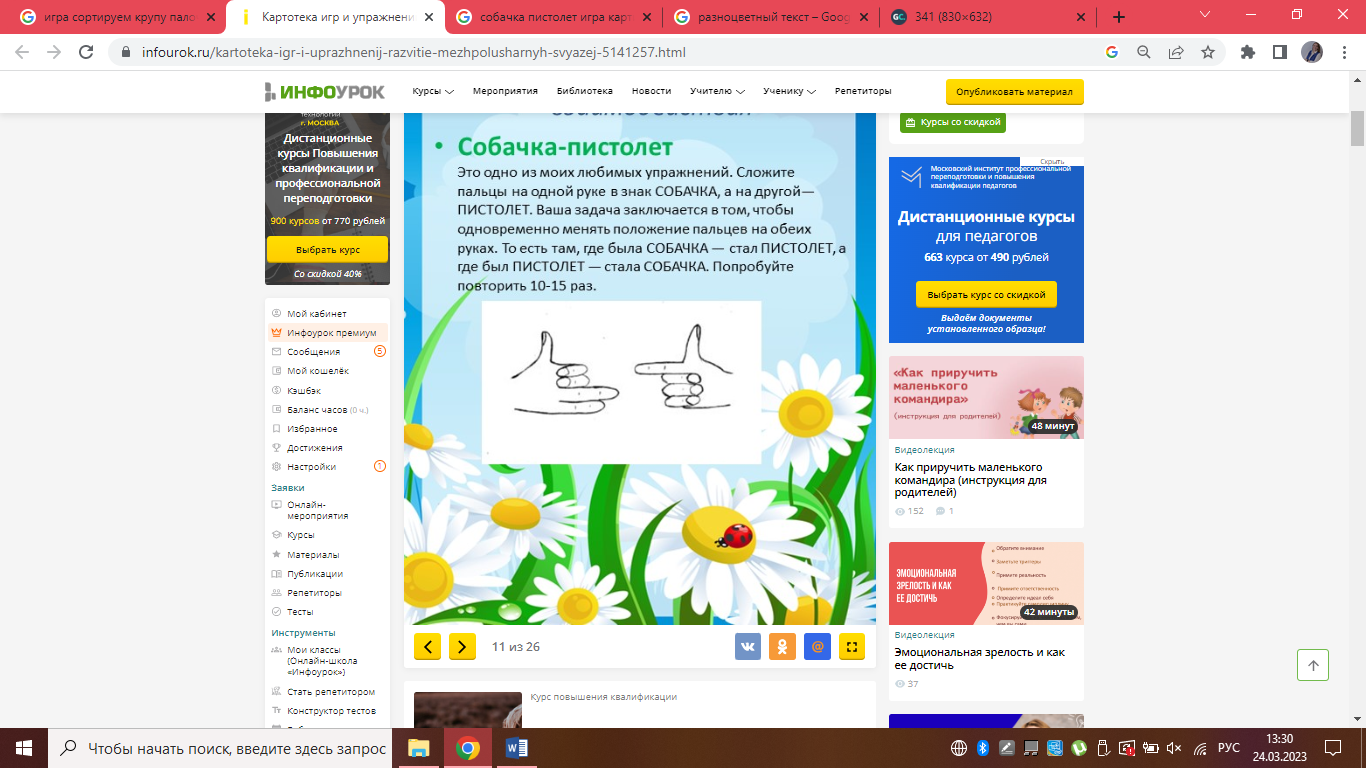 Ребенку предлагается сложить пальцы на одной руке пистолетом, на другой собачкой. По команде или сигналу одновременно менять положение. Вот несколько элементарных игр для развития межполушарных связей у ребенка!Желаем удачи! 